Celebrating the Richness of God’s GraceProclaiming the Kingdom: beginning in + Please stand if you are ableTo enhance our worship, please turn off all cell phones and electronic devices.Hearing devices are available at the sound booth.Prelude and Silent Prayer               Words of Welcome/Attendance Registration                               Announcements and GreetingCall to WorshipPraise and Worship   (please stand or sit as you wish)Children’s Moment* Children 2 years – 5th grade are invited to go to Sunday School at this time+Hymn #145                                                                      Morning Has BrokenBible Reading                                                                                     John 9:1-41Message                                                                                                 Now I SeeHe replied, “Whether he is a sinner or not, I don’t know. One thing I do know. I was blind but now I see.” John 9:25+Hymn #369                                                                            Blessed Assurance Offering                           Just a Little Talk With Jesus                               Choir                                                                       +Offering Response #99                                                                     My Tribute  Prayer  +Hymn #370                                                                              Victory in Jesus+Benediction                                                                                                                                                                +PostludeThank you for worshiping with us this morning!This Week’s Calendar…Monday, March 274 – 6p   Community Meal – Zion Lutheran Church, Chisago City  6:15p   Bell ChoirTuesday, March 28  9:15a   Women’s Bible Study Wednesday, March 29  5:30p   Family Dinner   5:30p   Children’s Bell Choir  6:00p   Adult Bible Study – lounge  7:00p   Choir   8:15p   Worship TeamThursday, March 30Friday, March 31Saturday, April 1Next Sunday, April 2  Fifth Sunday in Lent  9:00a   Worship / Sunday School                    Message based on John 11:1-4410:15a   Fellowship10:15a   Intercessory Prayer – chapelLast week’s offering: $1,527		Budgeted Weekly: $3,510Monthly giving (March): $9,122	Budgeted Monthly: $15,208Attendance last Sunday: 101Carpet Project Giving (Phase Two): $10,536     Goal: $23,500Carpet Project: If you would like to make a contribution, please make your check out to First UMC, marking “carpet project” in the memo. Children at First‘Worship Bags’ are in the foyer for children to borrowA Nursery for babies and toddlers is available every SundayPlease Pray For: Cole Anderson; Doris Brand; Roxy BahnHere’s What’s Happening…Fellowship: Join us for coffee & treats in the fellowship hall following the service.Thank you: To Our Church Family:Thank you for all your love, care and prayers for Jim (and me) during his long journey. Your thoughtfulness and kindness was truly appreciated.Blessings,   Pat McDermottOur Mission Focus this month: UMCOR. UMCOR responds to natural or civil disasters of such magnitude that they overwhelm a community’s ability to recover on its own. Through UMCOR, United Methodists extend loving care to people within the United States, as well as those in Africa, Asia, Central and South America, and the Caribbean. These beneficiaries are seen as partners, not victims, and UMCOR works to empower them. Wherever possible, UMCOR cooperates with other aid organizations to extend its reach.Mission Envelopes: Mission Envelopes can be found in each pew rack. You are welcome to give to our monthly Mission Offering throughout the month using the designated envelope. Please make your check out to FUMC, marking “Missions” in the memo.Sign up for Youth Summer Camp: Grades 1 through 12 sign up for summer camp in the fellowship hall. Contact Cheryl Lecy for more information. Candles:  "Sponsor" a candle in honor or memory of a loved one. $78 will cover the cost of a permanent candle on the front wall. Please contact the church office or talk to Cindy Kopp if interested.Bell Choir: Rehearsals will resume Monday, March 27, 6:15 p.m.Easter Carnival: Volunteers are needed for our annual Easter Carnival for the community, held Saturday, April 8, 10:00 – 11:30 a.m. Please see Katie Leadholm if you can help. Also, see the poster in the fellowship hall and grab some eggs to fill!April:   Palm Sunday ~ 9:00 a.m. Worship   Maundy Thursday ~ 7:00 p.m. Worship with Communion   Easter Sunday Celebration! ~ 7:00 – 8:45a Breakfast                                                       9:00a Celebration Worship                                                                     (no Sunday School)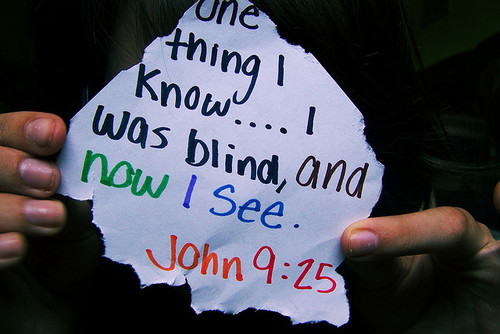 First United Methodist ChurchPhone: 651.257.4306Email:  firstmethodist@usfamily.netwww.lindstrommethodist.orgMarch 26, 2017  9:00 a.m.                                      